Big 3 Warm Up 02/08Word of the Day:Perceptive • adjective1. of or relating to perception
2. having the ability to perceive or understand; keen in discernmentUse the word of the day in a sentence and underline the word.8th Grade Social Studies Trivia:This U.S. President was the only man who held both the Presidency and the Vice-Presidency but who was not elected to either post. Who was this U.S. President?Picture Response: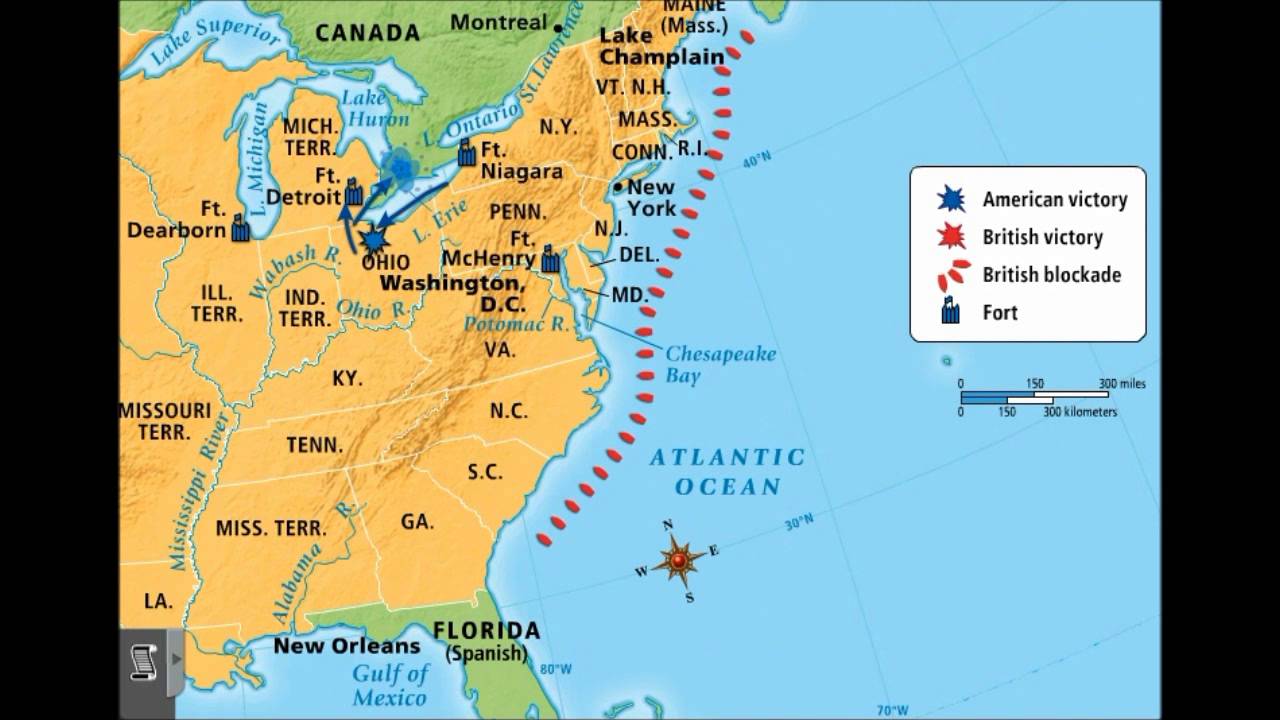 Quote of the Day:“Actions speak louder than words.”Gerald Ford